       OBECNÍ ÚŘAD KARLOVICE    
             Karlovice 47, 763 02 Zlín 4
             IČO: 46276076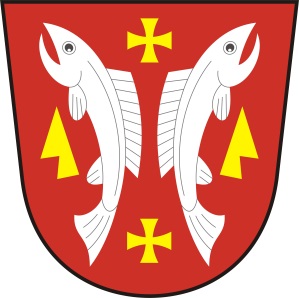 
VOLBY DO ZASTUPITELSTEV OBCÍ dne 23. a 24. září 2022Podle zákona č. 491/2001 Sb., o volbách do zastupitelstev obcí, dle ustanovení § 17 odst. 6 zákona oznamuji, že zapisovatelkou okrskové volební komise bude p. Marcela Gojšová.Karlovice, 11. 8. 2022Lubomír Řehůřek
starosta